STRATEGI MARKETING PUBLIC RELATIONS DALAMMENINGKATKAN MINAT BERIKLAN DI RADIO RAKA FM BANDUNG Studi Deskriptif Analisis Mengenai Strategi Marketing PublicRelations dalam Meningkatkan Minat Beriklan di Radio Raka FM BandungOleh:Nurrohmah 132050121SKRIPSIUntuk Memperoleh Gelar Sarjana Pada Program Studi Ilmu Komunikasi Fakultas Ilmu Sosial dan Ilmu Politik Universitas Pasundan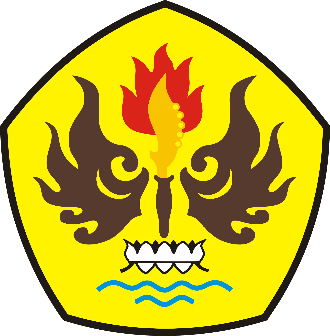 FAKULTAS ILMU SOSIAL DAN ILMU POLITIKUNIVERSITAS PASUNDAN BANDUNG2017